فرم ثبت‌نام داوطلبان جذب پژوهشگر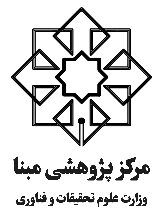 مرکز پژوهشی مبنا 1401لطفا تمامی موارد خواسته شده در جداول به دقت تکمیل گردد. به فرم‌های ناقص ترتیب اثر داده نخواهد شد.	لطفا تصاویر خواسته شده در سامانه ثبت‌نام بارگزاری گردد. در صورت عدم بارگزاری مدرک پیشینه مربوطه تأیید نمی‌گردد.1. مشخصات فردی												2. پیشینه آموزشی												3. پیشینه علمی پژوهشی												3.1. مقالات دارای نمایه معتبر بین‌المللی3.2. مقاله علمی پژوهشی3.3. مقاله علمی ترویجی3.4. کتاب4. پیشینه تدریس رسمی												5. آشنایی با زبان خارجی (مکالمه، فهم مطلب، نگارش)								6. افتخارات												7. تجربه‌های علمی دیگر												نام: نام خانوادگی: نام خانوادگی: نام خانوادگی: نام پدر: کد ملی: سال تولد: سال تولد: سال تولد: محل تولد: تلفن همراه: تلفن همراه: وضعیت تأهل:    مجرد                  متأهل وضعیت تأهل:    مجرد                  متأهل وضعیت تأهل:    مجرد                  متأهل وضعیت نظام وظیفه:    مشمول                 معافیت تحصیلی                  معافیت دائم                  کارت پایان خدمت وضعیت نظام وظیفه:    مشمول                 معافیت تحصیلی                  معافیت دائم                  کارت پایان خدمت وضعیت نظام وظیفه:    مشمول                 معافیت تحصیلی                  معافیت دائم                  کارت پایان خدمت وضعیت نظام وظیفه:    مشمول                 معافیت تحصیلی                  معافیت دائم                  کارت پایان خدمت وضعیت نظام وظیفه:    مشمول                 معافیت تحصیلی                  معافیت دائم                  کارت پایان خدمت پست الکترونیکی: پست الکترونیکی: پست الکترونیکی: پست الکترونیکی: پست الکترونیکی: وضعیت اشتغال:       استخدام رسمی                  قراردادی                   پروژه‌ای                  هیچ‌کدام وضعیت اشتغال:       استخدام رسمی                  قراردادی                   پروژه‌ای                  هیچ‌کدام وضعیت اشتغال:       استخدام رسمی                  قراردادی                   پروژه‌ای                  هیچ‌کدام وضعیت اشتغال:       استخدام رسمی                  قراردادی                   پروژه‌ای                  هیچ‌کدام وضعیت اشتغال:       استخدام رسمی                  قراردادی                   پروژه‌ای                  هیچ‌کدام آدرس محل کار: آدرس محل کار: آدرس محل کار: آدرس محل کار: آدرس محل کار: آدرس منزل: آدرس منزل: آدرس منزل: آدرس منزل: آدرس منزل: تلفن محل کار: تلفن محل کار: تلفن محل کار: تلفن منزل: تلفن منزل: متقاضی جذب در حوزه پژوهشی (حداکثر 2 مورد، به ترتیب اولویت):متقاضی جذب در حوزه پژوهشی (حداکثر 2 مورد، به ترتیب اولویت):متقاضی جذب در حوزه پژوهشی (حداکثر 2 مورد، به ترتیب اولویت):1.  1.  متقاضی جذب در حوزه پژوهشی (حداکثر 2 مورد، به ترتیب اولویت):متقاضی جذب در حوزه پژوهشی (حداکثر 2 مورد، به ترتیب اولویت):متقاضی جذب در حوزه پژوهشی (حداکثر 2 مورد، به ترتیب اولویت):2.  2.  2.1. تحصیلات حوزوی:                 سطح دو                  سطح 3                  سطح 4                  ندارم 2.1. تحصیلات حوزوی:                 سطح دو                  سطح 3                  سطح 4                  ندارم 2.1. تحصیلات حوزوی:                 سطح دو                  سطح 3                  سطح 4                  ندارم سطح 4سطح 4سطح 4عنوان رشته: عنوان رشته: عنوان رشته: عنوان رساله: عنوان رساله: عنوان رساله: معدل مدرک: نمره رساله: تاریخ دفاع: سطح 3سطح 3سطح 3عنوان رشته: عنوان رشته: عنوان رشته: عنوان رساله: عنوان رساله: عنوان رساله: معدل مدرک: نمره رساله: تاریخ دفاع: 2.2. تحصیلات دانشگاهی:                 کارشناسی                  کارشناسی ارشد                  دکتری                  ندارم 2.2. تحصیلات دانشگاهی:                 کارشناسی                  کارشناسی ارشد                  دکتری                  ندارم 2.2. تحصیلات دانشگاهی:                 کارشناسی                  کارشناسی ارشد                  دکتری                  ندارم 2.2. تحصیلات دانشگاهی:                 کارشناسی                  کارشناسی ارشد                  دکتری                  ندارم دکتریدکتریدکتریدکتریعنوان رشته: عنوان رشته: عنوان رشته: عنوان رشته: عنوان رساله: عنوان رساله: عنوان رساله: عنوان رساله: معدل مدرک: نمره رساله: نمره رساله: تاریخ دفاع: دانشگاه محل تحصیل: دانشگاه محل تحصیل: دانشگاه محل تحصیل: دانشگاه محل تحصیل: کارشناسی ارشدکارشناسی ارشدکارشناسی ارشدکارشناسی ارشدعنوان رشته: عنوان رشته: عنوان رشته: عنوان رشته: عنوان پایان‌نامه: عنوان پایان‌نامه: عنوان پایان‌نامه: عنوان پایان‌نامه: معدل مدرک: نمره پایان‌نامه: نمره پایان‌نامه: تاریخ دفاع: دانشگاه محل تحصیل: دانشگاه محل تحصیل: دانشگاه محل تحصیل: دانشگاه محل تحصیل: کارشناسیکارشناسیکارشناسیکارشناسیعنوان رشته: عنوان رشته: عنوان رشته: عنوان رشته: معدل مدرک: معدل مدرک: تاریخ أخذ مدرک: تاریخ أخذ مدرک: دانشگاه محل تحصیل: دانشگاه محل تحصیل: دانشگاه محل تحصیل: دانشگاه محل تحصیل: ردیفعنوان مقالهعنوان مجلهلینک مقالهعنوان نمایه(Scopus/ISI, …)تاریخ انتشار12345ردیفعنوان مقالهعنوان مجلهلینک مقالهتاریخ انتشار12345678910ردیفعنوان مقالهعنوان مجلهتاریخ انتشار1234567ردیفعنوان کتابناشرتاریخ نشر12345ردیفعنوان درسمقطع تحصیلیتاریخ تدریسنام دانشگاه / حوزه علمیه1234567بسیار خوبخوبمتوسطضعیفزبان عربیزبان انگلیسیزبان ...12345